國立苗栗高商111學年度第一學期特殊教育影片賞析鬱見真愛活動手冊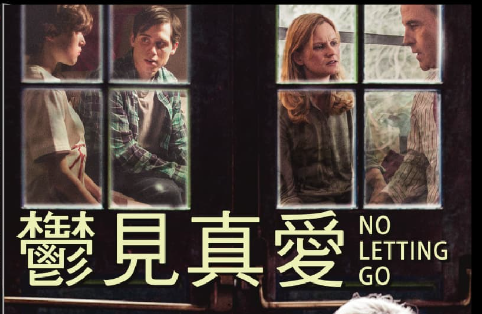 日期 :111年11月23日(三) 週會時間地點：各班教室國立苗栗高級商業職業學校111學年度第一學期特殊教育主題影片欣賞_鬱見真愛◎時間：111年11月23日(星期三) 13：00 ~ 14：50◎地點：各班教室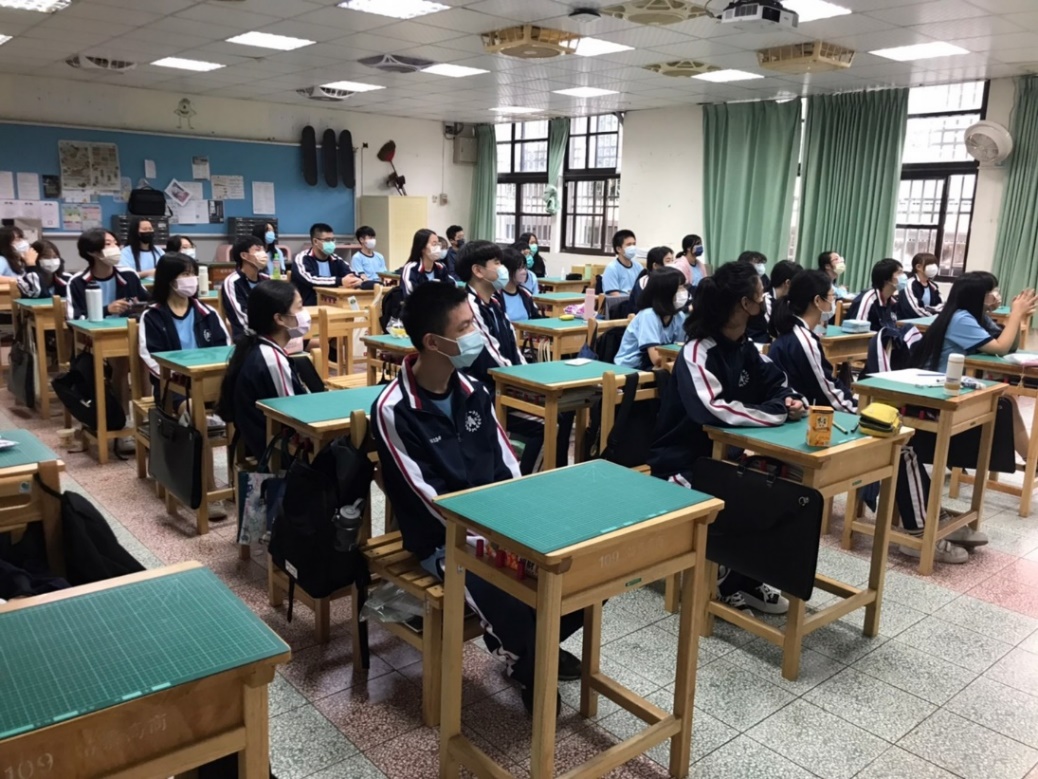 多媒科認真觀賞影片1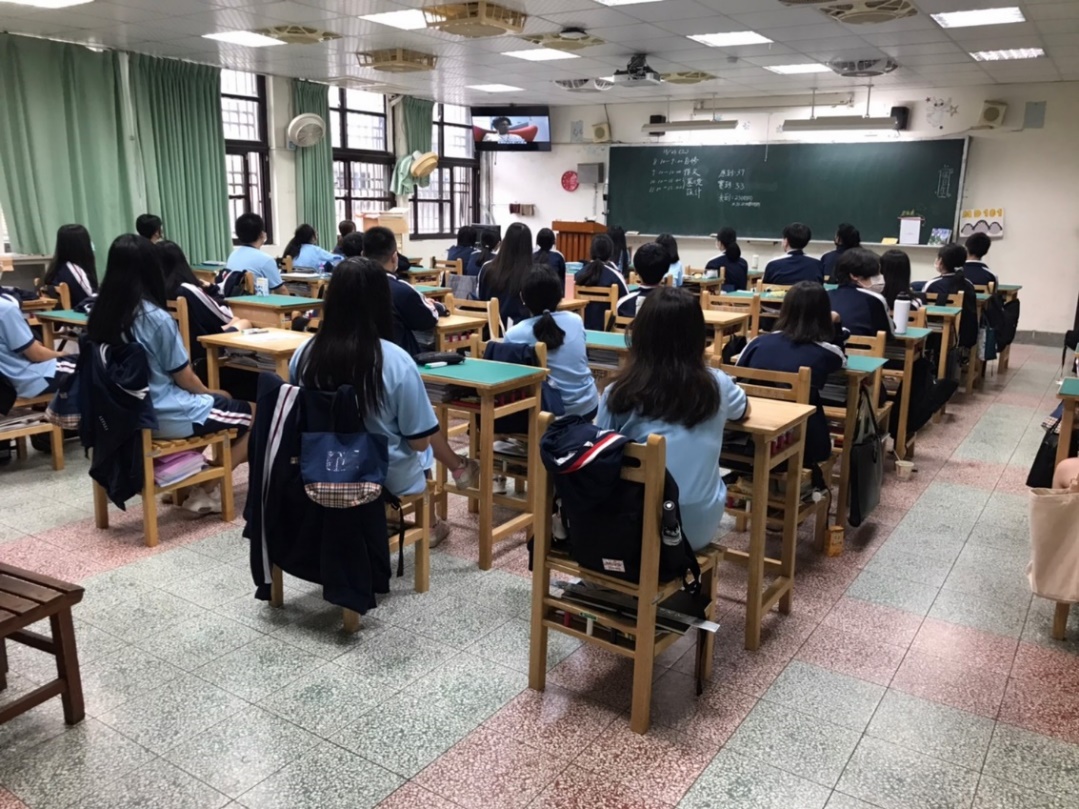 多媒科認真觀賞影片2